SUPL
STŘEDA 16. 2. 

Nepřítomni:  		PASTÝŘÍK
 	
 
Nepřítomné třídy:      DOZOR / ŠATNY / 7:30 – 8:00:		NIEBAUER
DOZOR / ŠATNY / VELKÁ PŘESTÁVKA:	MATIČKA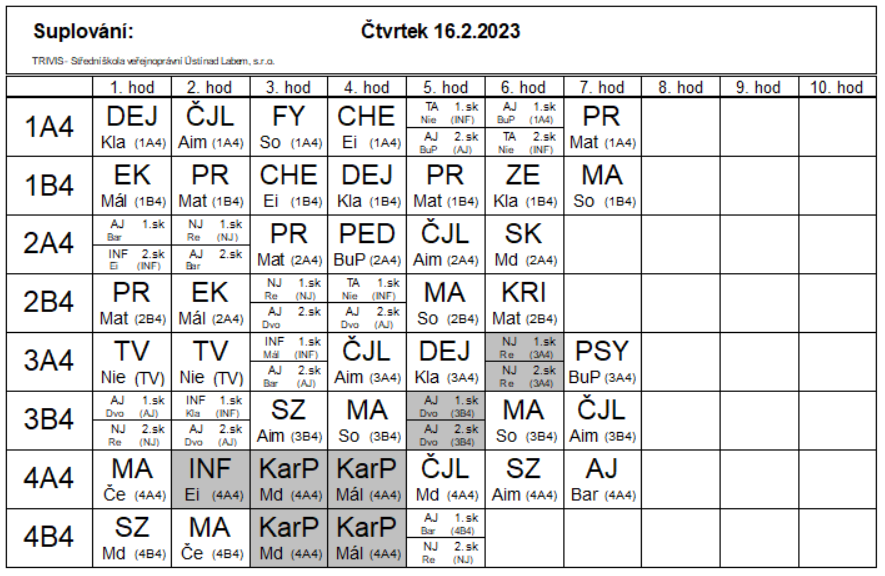 KarP – Kariérové poradenství – Beseda s Úřadem práce IPS Ústí nad Labem 